A report on the launchDSI stakeholders meeting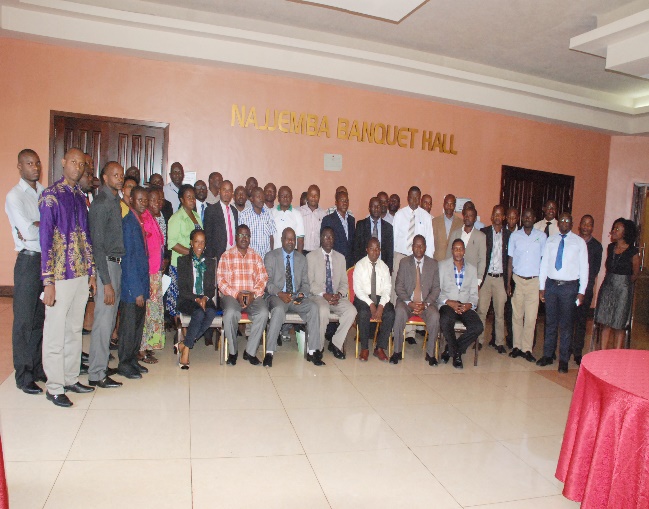 Submitted to;LaunchDSI MSH & National Drug Authority, Background The National Drug Authority (NDA) in Collaboration with Management Sciences for Health (MSH) piloted the Accredited Drug Shop (ADS) initiative aimed at increasing access to essential medicines in rural underserved areas of Uganda through involvement of the private sector drug shops. Stakeholders identified the National Drug Authority as the lead implementing partner with the Ministry of Health providing overall policy guidance and MSH providing the technical support. Nine districts were implemented through 2015. With funding from the Bill and Melinda Gates Foundation, through MSH under the Launch Drug Sellers Initiative (LaunchDSI), NDA will scale up ADS to five additional districts and is now making efforts geared towards sustaining the program post LaunchDSI funding. Key implementation activities to transform existing class C drug shops into Accredited Drug Shops include the training and certification of drug shop attendants, business training for shop owners, local monitoring, and supportive supervision.  2: Workshop ObjectivesBroad ObjectiveTo discuss on the implementation of the MSH-LaunchDSI-supported scaling up of Accredited Drug Shops and the program’s sustainability in Uganda Specific ObjectivesShare on  the contribution of the Accredited Drug Shops to Public Health Interventions so farDiscuss and agree on the best possible ways of scaling up the ADS program to the rest of the countryDiscuss on partnerships, collaborations, and how best can different partner’s activities conducted through drug shops be harmonised to improve  services and leverage resources Discuss the most appropriate strategy for the maintenance and sustainability of the ADS initiative post LaunchDSI.3: MethodologyThe workshop was on September 22, 2016 at Royal Suites hotel, Bugolobi. The following methods were used:Power point presentations Questions, answers, explanations and discussions after each presentationRecommendations from the stakeholders4: Workshop ParticipantsOfficials from the Ministry of Health including Reproductive Health, Family Planning and Child Health divisionNGOs implementing programs for donors and/or in the drug shops such as UHMG, Malaria Consortium, FHI 360, UHSC,CHAI, UHF ,HEPS, etc.Training institutions conducting ADS training –FINSLocal government representatives from ADS implementing districtsNDA regional inspectors Representatives from UNFPA, WHO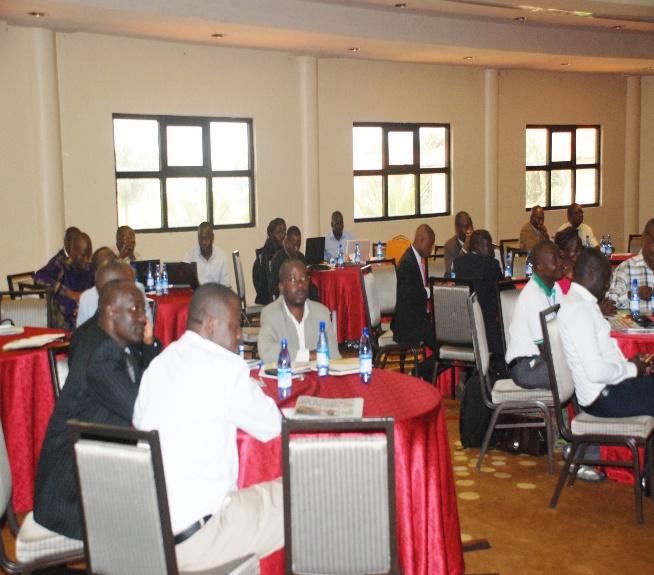 5: Accomplishments from the workshopsParticipants especially the Ministry of Health officials were able to get a better understanding of the ADS contribution to public health especially the vertical programs. However, NDA was tasked to engage and keep them abreast of the progress being made. It was noted that the ministry was not fully in touch with the NDA programs There was consensus generated from all the stakeholders on the need to harmonise the interventions happening in the drug shops so as to leverage resources and avoid duplication6: Major Issues raised, concerns and constraintsCross cutting issuesThe veterinary drug shops should as well be accredited since they are the major source of access to veterinary medicines for farmersThe NDA, though semi-autonomous, needs to link the MoH programs with the ADS initiative Drug shops pay high fees such as local government trading licenses, local service tax, in addition to the NDA license fees and this makes the business less profitableThere is need to improve reporting from the ADS to the districtSellers of herbal medicines were identified as a major source of competition for the ADSThere is need for NDA to put in place regulations that strengthen the ADS.NDA to use technologies in inspections to improve reporting.Plenary discussion on partners collaborationAll partners agreed that they shared a common goal of increasing access to health commodities and improving quality of services. As a result, the following were identified as common areas where there was need to leverage resources and avoid duplicationCapacity building; need to establish a common resource centre where all partners could obtain standardised drug seller training materials Exploring supply chain linkages for all partners to tap in, for example CHAI has had discussions and MoUs with some wholesalers to support drug shops in some of the CHAI supported districtsAccreditation and branding of outlets; need to have one standardised approach led by the NDA. Partner mapping so as not to duplicate interventionsNDA to take the lead in ensuring that a platform is created where drug shops are accredited to meet a particular standard before the different partners implement their selected public health interventions.Community awareness: Increasing media sensitisations and community engagements.Partners also identified the following potential funding options for drug shop interventionsGlobal Fund through the ACTs. Currently, the MoH Malaria Control Program has contracted a private retail pharmacy (First Pharmacy) to train drug shops operators on ACT usageUNICEF since it is adopting new funding models aimed at ICCM implementationGroup Discussions on how drug sellers could support Malaria controlCurrent drug seller activities includeAccess points for ACTs and insecticide treated netsCapture of data on malaria cases. However there is need to harmonise reporting tools such as the HMIS 105 in order to report drug shop dataWhat the ADS can offer to support malaria treatment/control programSale and use of RDTs at subsidised priceRequired changes to support ADS to continue  malaria treatment/control servicesTraining on RDT usageBest way to support ADS involved in malaria treatment/control activitiesSensitisation of communities on RDT usageCapacity building of sellers on RDT usageSupport supervisionInvolvement in district performance review meetings in order to include input from the drug sellersImprove licensure process for drug shopsGroup Discussions on how drug sellers could support HIV/Reproductive healthCurrent drug seller activities includeAccess points for FP items such as condoms and contraceptivesAccess points for sexually transmitted infections (STIs) medicinesAccess points for Co-trimoxazoleWhat the ADS can offer to support HIV/AIDs care and family planningCounselling on sexual behaviours. This can be extended to teenagersCounselling on side effect profile of contraceptivesAdvise pregnant mothers for PMTCTRequired changes for the ADS to continue HIV/reproductive health servicesContinuous trainingNeed for NDA to update guidelines in line with changes in the treatment policy, e.g. gonorrhoea treatment policy changed yet ADS shops still have ciprofloxacin as the treatment choiceIncorporation of injectable contraceptive methods that are being piloted at community levelTraining on infection control and waste managementBest way to support ADS involved in HIV/reproductive health activitiesIncrease visibility of the ADS, e.g. through uniform branding, clothingIncrease community awareness of these ADS activitiesGroup discussions on how drug sellers could support ICCMCurrent drug seller activities includeProvision  of ICCM commodities such as ACTs, Zinc, ORS and Amoxicillin DT tablets & suspensionReferral for complicated casesWhat the ADS can offer to support ICCMPrevention activities, e.g. mobilisation for immunisation, BCC on basic nutrition, and use of ITNsCorrect diagnosis, e.g. use of RDTs, Thermometers for temperature monitoringSupport supervision of the VHTsRequired changes for the ADS to continue ICCMMore comprehensive trainingRegular support supervisionCompliance strategies Reward strategies for best performersBest way to support ADS involved in ICCMReview of drug schedules to more medicines for ADS shops. 7.0 Lessons learnt, Recommendations and way forwardNeed for NDA to start actively engaging the Ministry of Health especially the vertical programs where the impact of the ADS is felt. This will generate further support for the ADS initiative and contribute to policy formulation especially in the area of access to medicines NDA to take the lead in ensuring that all implementing partners first create an ADS platform in the districts of operation before implementing the program/project specific interventions NDA to create a resource centre where all drug seller materials can be easily accessed by implementing partnersAppendix 1: AgendaADS Meeting at Bugolobi Royal Suites on 22/09/2016Attendance List          MSH54 Richard Valimba55 Eliphace Mkumbo56 Maija AzizDayTimeActivityDiscussant SESSION 1: Ms. Kate Kikule, National Drug AuthoritySESSION 1: Ms. Kate Kikule, National Drug AuthoritySESSION 1: Ms. Kate Kikule, National Drug AuthoritySESSION 1: Ms. Kate Kikule, National Drug Authority20th Aug.08:00-08:30Registration 08:30-09:00Introductions and welcome remarksExecutive Secretary, NDA09:00-09:15Remarks from the Guest of Honor and official opening of the workshopDirector General of Health Services09:15–09:25Background to LaunchDSI and workshop objectivesMr. Zaidi Mwondha-NDA10:05-10:30ADS Standards: Regulatory RequirementsMr. Lubowa Nasser -NDA 10:30-10:45GROUP PHOTOMr. Lubowa Nasser -NDA 10:45-11:00Tea BreakSESSION 2: Mr. Morries Seru- Ministry of HealthSESSION 2: Mr. Morries Seru- Ministry of HealthSESSION 2: Mr. Morries Seru- Ministry of HealthSESSION 2: Mr. Morries Seru- Ministry of Health11:00–12:00ADS contribution to Public HealthGroup Work12.00-12:30ADS Maintenance in the Implementation DistrictsMr. Lubowa Nasser-NDA12:30-01:00Partners working with Drug Shops in Uganda-Harmonisation of activities/Leverage resourcesGroup Work-All participants01:00–01:30ADDO implementation and  roll out, The experience of Tanzania (includes the ADDO video-20 minutes)Mr. Mkumbo Eliphace- MSH Tanzania01:30–02:15LunchSESSION 3: Mr. Nahamya David –NDASESSION 3: Mr. Nahamya David –NDASESSION 3: Mr. Nahamya David –NDASESSION 3: Mr. Nahamya David –NDA02:15–04:15ADS Roll out Strategies and FinancingMr. Denis Mwesigwa-NDA04:15–04:30Break04:30-04:50Final recommendations, Action points and the way forward Mr. Lubowa Nasser-NDA04:50-05:00Closing remarks Mr. Joseph Mwoga-WHONoName of ParticipantOrganization/DistrictRegistered Mobile NumberINVITED GUESTSINVITED GUESTSINVITED GUESTSINVITED GUESTS1Tonny KyagulanyiMalaria Consortium0781 4644312Mubiru Fredrick E.K.APC/FHI3600752 6247463Sekayombya BrianUHSC0774 1555074Jimmy OpiguMOH/KLA0772 9626015Kalenzi VictorFINS0774 2552026Banywana AbigabaFINS0786 6426787Nathan MuyindaEdco International Ltd0701 0803408Rogers SebukyuUHMG0700 5437059Robert MugerwaMalaria ConsortiumO755 95356410Lorraine KabungaCHAI0777 80009811Allan EyapuCHAI0786 91198012Namanya JohnMOH-RH0779 79423613Aniku StanleyProg. Adm. MOH0784 12919014Mubiru Micheal KayizziAHPC-Masaka Central  Region0772 65544215Placid MihayoMOH-RH0772 65891616Ssemwanga BrunoMOH-RH0704 55638517Joe Collins OpioUNICEF0783 74256018Prima KazooraHEPS-Uganda0772 61117919Grace KiwanukaUHF0784 10096620Dr. Jackson AmoneMOH0782 32884821Nicholas KwarijaMOH0772 57139322Nagawa GorretiMOH0700 14653423Joseph MwogaWHO0774 17498824Sery MorrisMOH0772 57086925Lawrence WereUNFPA/MOH0772 40970326Naluyiga EsterMOH0752 63098627Nalugya CarolMOH0772 447679NDA STAFFNDA STAFFNDA STAFFNDA STAFF28Lubowa NasserNDA0772 02554429Richard LabalpinyNDA0775 96851030Mwebesa BenonNDA0772 49963931Nyiramugisha GloriaNDA0787 52653832Kaleebu FrankNDA0782 44460933Anyijukire FaithNDA-SW0772 51448134Sibwomu BernardIOD0772 38041435Zaidi MwondhaNDA0772 58960036Bagonza JohnsonNDA0788 35189337Solomon OnenNDA0701 67078638Priscillah KyomuhendoNDA0772 86351839Kakande RukiaNDA 0772 863518DISTRICT DRUG INSPECTORDISTRICT DRUG INSPECTORDISTRICT DRUG INSPECTORDISTRICT DRUG INSPECTOR40Aryeija OrenDDI Kabale0774 79117841Vincent TuryamureebaDDI Sheema0772 37816142Naggayi DeborahDDI Lyantonde0752 94451943Ruyooka TopherDDI Rukungiri0771 61380044Kakule HenryDDI Mityana0772 32334545Mafabi JohnDDI Kamwenge0777 59262546Kibwika MichealDDI Kamuli0774 70722147Kibikyabu PaulDDI Kyenjojo0772 83826348Ayebare RaubenDDI Kiruhura0785 99148849Nyesiga K. RaubenDDI Kyegegwa0782 06182350Mucunguzi DavisDDI Kanungu0772 97835551Walijjo MosesDDI Rakai0776 61514152Kwesiga SamDDI Isingiro0782 89846553Okurut GeorgeDDI Kibaale0772 373054